ПОСТАНОВЛЕНИЕ			                                              КАРАРот «24» _____12_____ 2018г.                                                                                      №  31	О назначении публичных слушаний по проектуО внесении изменений в Правила землепользования и застройки муниципального образования «Урсаевское  сельское поселение»Азнакаевского муниципального районаРуководствуясь статьей 31Градостроительного кодекса Российской Федерации, статьей 28 Федерального Закона от 06.10.2003 №131-Ф3 «Об общих принципах организации местного самоуправления в Российской Федерации», Устава муниципального образования «Урсаевское  сельское поселение» Азнакаевского муниципального образования Республики Татарстан, Положением о порядке организации и проведения публичных слушаний в Урсаевском  сельском поселении Азнакаевского муниципального района, утвержденным решением  Урсаевского  Совета сельского поселения Азнакаевского муниципального района Республики Татарстан от 18.04.2012 №44  постановляю:1.	Назначить публичные слушания по проекту о внесении изменений в Правила землепользования и застройки муниципального образования «Урсаевское сельское поселение» Азнакаевского муниципального района Республики Татарстан, утвержденные решением Урсаевского  Совета сельского поселения Азнакаевского муниципального района Республики Татарстан от 18.02.2014  № 86 (в редакции решений от 30.01.2016 № 46, от 04.09.2017 №66, от 03.07.2018 №107) (приложение №1).2.  Определить:- организатором публичных слушаний комиссию по подготовке проекта Правил землепользования и застройки Урсаевского сельского поселения Азнакаевского муниципального района Республики Татарстан;-  время проведения – с 09 января  2019 года по 11 марта 2019 года с 08.00 до 17.00 часов, перерыв с 12.00 до 13.00 часов;        - место проведения – с.Урсаево , ул. Центральная , д.65;- адрес, по которому могут вноситься письменные предложения и замечания по обсуждаемому вопросу до 11 марта 2019 года – с.Урсаево, ул.Центральная, д.65, Исполнительный комитет Урсаевского сельского поселения Азнакаевского муниципального района.4. Комиссии по подготовке проекта Правил землепользования и застройки Урсаевского сельского поселения Азнакаевского муниципального района: - подготовить и провести публичные слушания по проекту о внесении изменений в Правила землепользования и застройки муниципального образования                                                          «Урсаевское сельское поселение» Азнакаевского муниципального района Республики Татарстан в соответствии с действующим законодательством и в определенные настоящим постановлением сроки;- подготовить заключение о результатах проведения публичных слушаний и опубликовать его в установленном порядке;- разместить проект о внесении изменений в Правила землепользования и застройки муниципального образования «Урсаевское сельское поселение» Азнакаевского муниципального района Республики Татарстан на официальном сайте Азнакаевского муниципального района в информационно-телекоммуникационной сети Интернет по веб-адресу: http://aznakaevo.tatar.ru// не позднее 28 декабря 2018 года.5. Обнародовать настоящее постановление путем размещения на «Официальном портале правовой информации Республики Татарстан» по веб-адресу: http://pravo.tatarstan.ru и на официальном сайте Азнакаевского муниципального района в информационно-телекоммуникационной сети Интернет по веб-адресу: http//aznakayevo.tatar.ru//.6.	Контроль за исполнением настоящего постановления оставляю за собой.Глава                                                         _____________            И.А.АбдуллинПриложение №1 к постановлениюглавы  Урсаевского   сельского поселенияАзнакаевского муниципального районаРеспублики Татарстанот ____________ 2018 года   №___                  ПроектРЕШЕНИЕУрсаевского  Совета сельского поселения Азнакаевского муниципального районас.__________                         №____                           от «___» _________ 2019 г.	В целях приведения муниципальных нормативных правовых актов в соответствие с действующим Градостроительным кодексом Российской Федерации и во исполнение федеральных законов от 03.08.2018 №340–ФЗ «О внесении изменений в Градостроительный кодекс Российской Федерации и отдельные законодательные акты Российской Федерации», от 03.08.2018 №342-ФЗ «О внесении изменений в Градостроительный кодекс Российской Федерации и отдельные законодательные акты Российской Федерации»_______________Совет сельского поселения решил:	1. Внести в  Правила землепользования и застройки муниципального образования«____________ сельское поселение» Азнакаевского муниципального района, утвержденные решением Совета ______________ сельского поселения Азнакаевского муниципального района Республики Татарстан от _______ № _______ (в редакции решений от________ №___, от _______ №__, от ________ №___), следующие изменения:	1.1. Абзац десять статьи 1 изложить в следующей редакции:	«застройщик - физическое или юридическое лицо, обеспечивающее на принадлежащем ему земельном участке строительство, реконструкцию, капитальный ремонт, снос объектов капитального строительства, а также выполнение инженерных изысканий, подготовку проектной документации для их строительства, реконструкции, капитального ремонта;».1.2. Пункт 2 статьи 25 изложить в следующей редакции:	«2. Выдача разрешения на строительство не требуется в случае:1) строительства, реконструкции гаража на земельном участке, предоставленном физическому лицу для целей, не связанных с осуществлением предпринимательской деятельности, или строительства, реконструкции на садовом земельном участке жилого дома, садового дома, хозяйственных построек, определенных в соответствии с законодательством в сфере садоводства и огородничества;2) строительства, реконструкции объектов индивидуального жилищного строительства;3) строительства, реконструкции объектов, не являющихся объектами капитального строительства;4) строительства на земельном участке строений и сооружений вспомогательного использования;5) изменения объектов капитального строительства и (или) их частей, если такие изменения не затрагивают конструктивные и другие характеристики их надежности и безопасности и не превышают предельные параметры разрешенного строительства, реконструкции, установленные градостроительным регламентом;6) капитального ремонта объектов капитального строительства;7) строительства, реконструкции буровых скважин, предусмотренных подготовленными, согласованными и утвержденными в соответствии с законодательством Российской Федерации о недрах техническим проектом разработки месторождений полезных ископаемых или иной проектной документацией на выполнение работ, связанных с пользованием участками недр;8) строительства, реконструкции объектов, предназначенных для транспортировки природного газа под давлением до 0,6 мегапаскаля включительно;9) иных случаях, если в соответствии с Градостроительным кодексом Российской Федерации, нормативными правовыми актами Правительства Российской Федерации, законодательством Республики Татарстан о градостроительной деятельности получение разрешения на строительство не требуется.Кроме того, не требуется также разрешения на строительство для изменений одного вида на другой вид разрешенного использования недвижимости, при одновременном наличии следующих условий:- выбираемый правообладателем недвижимости вид разрешенного использования установлен в главе 11 настоящих Правил как основной или вспомогательный (для соответствующей территориальной зоны, обозначенной на карте градостроительного зонирования);- планируемые действия не связаны с изменениями пространственных параметров и несущих конструкций сооружения и не приведут к нарушениям требований безопасности (пожарной, санитарно-эпидемиологической и т.д.).Лица, осуществляющие действия, не требующие разрешения на строительство, несут ответственность в соответствии с законодательством за последствия, могущие возникнуть в результате осуществления таких действий. Указанные лица вправе запросить и в течение двух недель получить заключение Исполнительного комитета о том, что планируемые ими действия не требуют разрешения на строительство, в порядке, определенном нормативным правовым актом муниципального образования «______________ сельское поселение».».1.3. Статью 26 изложить в следующей редакции:«Статья 26. Подготовка проектной документации1. Проектная документация представляет собой документацию, содержащую материалы в текстовой и графической формах и определяющую архитектурные, функционально-технологические, конструктивные и инженерно-технические решения для обеспечения строительства, реконструкции объектов капитального строительства, их частей, капитального ремонта.2. Назначение, состав, содержание, порядок подготовки и утверждения проектной документации определяется законодательством о градостроительной деятельности, а также нормативными правовыми актами Правительства Российской Федерации.В соответствии с частью 3 статьи 48 Градостроительного кодекса Российской Федерации подготовка проектной документации не требуется при строительстве, реконструкции объекта индивидуального жилищного строительства, садового дома. Застройщик по собственной инициативе вправе обеспечить подготовку проектной документации применительно к объекту индивидуального жилищного строительства, садовому дому.3. Проектная документация подготавливается применительно к объектам капитального строительства и их частям, строящимся, реконструируемым в границах принадлежащего застройщику или иному правообладателю (которому при осуществлении бюджетных инвестиций в объекты капитального строительства государственной (муниципальной) собственности органы государственной власти (государственные органы),  органы управления государственными внебюджетными фондами или органы местного самоуправления передали в случаях, установленных бюджетным законодательством Российской Федерации, на основании соглашений свои полномочия государственного (муниципального) заказчика) земельного участка, а также раздела проектной документации "Смета на капитальный ремонт объекта капитального строительства" при проведении капитального ремонта объекта капитального строительства. В случае, если документацией по планировке территории предусмотрено размещение объекта транспортной инфраструктуры федерального значения либо линейного объекта транспортной инфраструктуры регионального значения или местного значения, подготовка проектной документации применительно к такому объекту и его частям, строящимся, реконструируемым, в том числе в границах не принадлежащего застройщику или иному правообладателю (которому при осуществлении бюджетных инвестиций в объекты капитального строительства государственной (муниципальной) собственности органы государственной власти (государственные органы), органы управления государственными внебюджетными фондами или органы местного самоуправления передали в случаях, установленных бюджетным законодательством Российской Федерации, на основании соглашений свои полномочия государственного (муниципального) заказчика) земельного участка.4. Проектную документацию подготавливает застройщик (технический заказчик) либо привлекаемое на основании договора подряда на подготовку проектной документации  застройщиком (техническим заказчиком) индивидуальные предприниматели или юридические лица (исполнители проектной документации, далее в настоящей статье - исполнители), которые соответствуют требованиям законодательства, предъявляемым к лицам, осуществляющим архитектурно-строительное проектирование.Отношения между застройщиками (техническими заказчиками) и исполнителями регулируются гражданским законодательством.Состав документов, материалов, подготавливаемых в рамках выполнения договоров о подготовке проектной документации применительно к различным видам объектов, определяется законодательством о градостроительной деятельности, нормативными правовыми актами Правительства Российской Федерации.5. Подготовка проектной документации осуществляется на основании задания застройщика или технического заказчика (при подготовке проектной документации на основании договора подряда на подготовку проектной документации), результатов инженерных изысканий, информации, указанной в градостроительном плане земельного участка, или в случае подготовки проектной документации линейного объекта на основании проекта планировки территории и проекта межевания территории (за исключением случаев, при которых для строительства, реконструкции линейного объекта не требуется подготовка документации по планировке территории) в соответствии с требованиями технических регламентов, техническими условиями, разрешением на отклонение от предельных параметров разрешенного строительства, реконструкции объектов капитального строительства.Застройщик (технический заказчик) обязан представить исполнителю:- градостроительный план земельного участка или в случае подготовки проектной документации линейного объекта проект планировки территории и проект межевания территории (за исключением случаев, при которых для строительства, реконструкции линейного объекта не требуется подготовка документации по планировке территории);- результаты инженерных изысканий (в случае, если они отсутствуют, договором подряда на подготовку проектной документации должно быть предусмотрено задание на выполнение инженерных изысканий);- технические условия в случае, если функционирование проектируемого объекта капитального строительства невозможно обеспечить без подключения (технологического присоединения) такого объекта к сетям инженерно-технического обеспечения)  либо задание исполнителю получить технические условия.Задание застройщика (технического заказчика) исполнителю может включать текстовые и графические материалы, отражающие намерения застройщика (технического заказчика) применительно к проектируемому объекту. Указанные материалы не могут противоречить документам, определенным законодательством, настоящей частью как обязательные документы, предоставляемые исполнителю для выполнения задания о подготовке проектной документации.6. Для подготовки проектной документации выполняются инженерные изыскания в порядке, определенном статьей 47 Градостроительного кодекса Российской Федерации. Подготовка проектной документации, а также строительство, реконструкция объектов капитального строительства в соответствии с такой проектной документацией не допускаются без выполнения соответствующих инженерных изысканий.Состав и формы документов, отражающих результаты инженерных изысканий, определяются в соответствии законодательством о градостроительной деятельности нормативными правовыми актами Правительства Российской Федерации.Инженерные изыскания выполняются застройщиком либо привлекаемым на основании договора подряда на выполнение инженерных изысканий  застройщиком (техническим заказчиком) индивидуальными предпринимателями или юридическими лицами (исполнителями), которые соответствуют требованиям законодательства, предъявляемым к лицам, выполняющим инженерные изыскания.Отношения между застройщиками (заказчиками) и исполнителями инженерных изысканий регулируются гражданским законодательством.Лица, выполняющие инженерные изыскания, несут в соответствии с законодательством ответственность за результаты инженерных изысканий, используемые при подготовке проектной документации и осуществлении строительства.7. Технические условия подготавливаются:- при предоставлении для строительства физическим и юридическим лицам прав на земельные участки, сформированные из состава государственных или муниципальных земель;- по запросам лиц, обладающих правами на земельные участки и желающих осуществить реконструкцию принадлежащих им объектов капитального строительства.Технические условия, предусматривающие максимальную нагрузку, сроки подключения (технологического присоединения) объектов капитального строительства к сетям инженерно-технического обеспечения и срок действия технических условий, а также информация о плате за подключение (технологическое присоединение) предоставляется организациями, осуществляющими эксплуатацию сетей инженерно-технического обеспечения, без взимания платы в течение четырнадцати дней по запросу Исполнительного комитета или правообладателей земельных участков.Срок действия предоставленных технических условий и срок платы за подключение (технологическое присоединение) устанавливаются организациями, осуществляющими эксплуатацию сетей инженерно-технического обеспечения, не менее чем на три года  или при комплексном освоении земельных участков в целях жилищного строительства не менее чем на пять лет, за исключением случаев, предусмотренных законодательством. Правообладатель земельного участка в течение одного года или при комплексном освоении земельного участка в целях жилищного строительства в течение трех лет с момента получения технических условий и информации о плате за подключение (технологическое присоединение) должен определить необходимую ему подключаемую нагрузку к сетям инженерно-технического обеспечения в пределах предоставленных ему технических условий.Организация, осуществляющая эксплуатацию сетей инженерно-технического обеспечения, обязана обеспечить правообладателю земельного участка в установленные сроки подключение (технологическое присоединение) построенного или реконструированного объекта капитального строительства к сетям инженерно-технического обеспечения в соответствии с техническими условиями и информацией о плате за подключение (технологическое присоединение), предоставленными правообладателю земельного участка.Исполнительный комитет, не позднее чем за тридцать дней до дня проведения аукциона, либо до дня принятия решения о предоставлении земельного участка, находящегося в государственной или муниципальной собственности, либо до дня принятия решения о предварительном согласовании предоставления такого земельного участка предоставляют заинтересованным лицам технические условия подключения (технологического присоединения) к сетям инженерно-технического обеспечения, предусматривающие максимальную нагрузку, срок подключения (технологического присоединения) объекта капитального строительства к сетям инженерно-технического обеспечения, срок действия технических условий и информацию о плате за подключение (технологическое присоединение). Исполнительный комитет в течение четырнадцати дней со дня поступления заявления о проведении аукциона по продаже земельного участка, находящегося в государственной или муниципальной собственности, или аукциона на право заключения договора аренды такого земельного участка направляют в организации, осуществляющие эксплуатацию сетей инженерно-технического обеспечения, запрос о предоставлении указанных технических условий, информации о сроке их действия и плате за подключение (технологическое присоединение).Порядок определения и предоставления технических условий и определения платы за подключение (технологическое присоединение), а также порядок подключения (технологического присоединения) объекта капитального строительства к сетям инженерно-технического обеспечения может устанавливаться Правительством Российской Федерации.8. Состав, порядок оформления и представления проектной документации для получения разрешений на строительство устанавливаются Градостроительным кодексом Российской Федерации и в соответствии с ним иными нормативными правовыми актами.В состав проектной документации объектов капитального строительства с учетом особенностей, предусмотренных частью 13 статьи 48 Градостроительного кодекса Российской Федерации, включаются следующие разделы:1) пояснительная записка с исходными данными для архитектурно-строительного проектирования, строительства, реконструкции, капитального ремонта объектов капитального строительства, в том числе с результатами инженерных изысканий, техническими условиями подключения (технологического присоединения) к сетям инженерно-технического обеспечения, и в случае проведения экспертизы результатов инженерных изысканий до проведения экспертизы проектной документации с реквизитами положительного заключения экспертизы результатов инженерных изысканий;2) схема планировочной организации земельного участка, выполненная в соответствии с информацией, указанной в градостроительном плане земельного участка, а в случае подготовки проектной документации применительно к линейным объектам проект полосы отвода, выполненный в соответствии с проектом планировки территории (за исключением случаев, при которых для строительства, реконструкции линейного объекта не требуется подготовка документации по планировке территории);3) разделы, содержащие архитектурные, функционально-технологические, конструктивные, инженерно-технические решения и (или) мероприятия, направленные на обеспечение соблюдения:а) требований технических регламентов, в том числе требований механической, пожарной и иной безопасности, требований энергетической эффективности, требований оснащенности зданий, строений, сооружений приборами учета используемых энергетических ресурсов к зданиям, строениям и сооружениям (в том числе к входящим в их состав сетям и системам инженерно-технического обеспечения), требований к обеспечению доступа инвалидов к объекту капитального строительства (в случае подготовки проектной документации применительно к объектам здравоохранения, образования, культуры, отдыха, спорта и иным объектам социально-культурного и коммунально-бытового назначения, объектам транспорта, торговли, общественного питания, объектам делового, административного, финансового, религиозного назначения, объектам жилищного фонда);б) санитарно-эпидемиологических требований, требований в области охраны окружающей среды, требований к безопасному использованию атомной энергии, требований промышленной безопасности, требований к обеспечению надежности и безопасности электроэнергетических систем и объектов электроэнергетики, требований антитеррористической защищенности объектов;в) требований к процессам проектирования, строительства, монтажа, наладки, эксплуатации зданий и сооружений;г) требований технических условий подключения (технологического присоединения) объектов капитального строительства к сетям инженерно-технического обеспечения;4) проект организации строительства объектов капитального строительства;4.1) проект организации дорожного движения в случаях, предусмотренных Федеральным законом "Об организации дорожного движения в Российской Федерации и о внесении изменений в отдельные законодательные акты Российской Федерации";5) требования к обеспечению безопасной эксплуатации объектов капитального строительства;6) сведения о нормативной периодичности выполнения работ по капитальному ремонту объекта капитального строительства, необходимых для обеспечения безопасной эксплуатации такого объекта, а также в случае подготовки проектной документации для строительства, реконструкции многоквартирного дома сведения об объеме и составе указанных работ.Состав и требования к содержанию разделов проектной документации, представляемой на экспертизу проектной документации и в органы государственного строительного надзора, устанавливаются Правительством Российской Федерации и дифференцируются применительно к различным видам объектов капитального строительства (в том числе к линейным объектам), а также в зависимости от назначения объектов капитального строительства, видов работ (строительство, реконструкция, капитальный ремонт объектов капитального строительства), их содержания, источников финансирования работ и выделения отдельных этапов строительства, реконструкции в соответствии с требованиями статьи 48 Градостроительного кодекса Российской Федерации и с учетом следующих особенностей:1) подготовка проектной документации осуществляется в объеме отдельных разделов применительно к различным видам объектов капитального строительства (в том числе к линейным объектам), а также на основании задания застройщика или технического заказчика на проектирование в зависимости от содержания работ, выполняемых при реконструкции объектов капитального строительства (в случае проведения реконструкции объекта капитального строительства);2) проект организации строительства объектов капитального строительства должен содержать проект организации работ по сносу объектов капитального строительства, их частей (в случае необходимости сноса объектов капитального строительства, их частей для строительства, реконструкции других объектов капитального строительства);3) содержащиеся в проектной документации решения и мероприятия должны соответствовать требованиям законодательства Российской Федерации об охране объектов культурного наследия (в случае подготовки проектной документации для проведения работ по сохранению объектов культурного наследия, при которых затрагиваются конструктивные и иные характеристики надежности и безопасности таких объектов);4) проектная документация должна включать раздел "Смета на строительство, реконструкцию, капитальный ремонт, снос объекта капитального строительства" (в случаях, если строительство, реконструкция, снос финансируются с привлечением средств бюджетов бюджетной системы Российской Федерации, средств юридических лиц, указанных в части 2 статьи 8_3 Градостроительного кодекса Российской Федерации, капитальный ремонт финансируется с привлечением средств бюджетов бюджетной системы Российской Федерации, средств лиц, указанных в части 1 статьи 8_3 Градостроительного кодекса Российской Федерации);5) в случаях, предусмотренных пунктом 3 статьи 14 Федерального закона от 21 июля 1997 года N 116-ФЗ "О промышленной безопасности опасных производственных объектов", статьей 10 Федерального закона от 21 июля 1997 года N 117-ФЗ "О безопасности гидротехнических сооружений", статьей 30 Федерального закона от 21 ноября 1995 года N 170-ФЗ "Об использовании атомной энергии", пунктами 2 и 3 статьи 36 Федерального закона от 25 июня 2002 года N 73-ФЗ "Об объектах культурного наследия (памятниках истории и культуры) народов Российской Федерации", в состав проектной документации в обязательном порядке включаются документация, разделы проектной документации, предусмотренные указанными федеральными законами.Проектная документация объектов использования атомной энергии (в том числе ядерных установок, пунктов хранения ядерных материалов и радиоактивных веществ), опасных производственных объектов, определяемых в соответствии с законодательством Российской Федерации, особо опасных, технически сложных, уникальных объектов, объектов обороны и безопасности также должна содержать перечень мероприятий по гражданской обороне, мероприятий по предупреждению чрезвычайных ситуаций природного и техногенного характера.9. Проектная документация разрабатывается в соответствии с:- градостроительным регламентом территориальной зоны расположения соответствующего земельного участка, градостроительным планом земельного участка;- техническими регламентами (а вплоть до их вступления в установленном порядке в силу - нормативными техническими документами в части, не противоречащей Федеральному закону "О техническом регулировании" и Градостроительному кодексу Российской Федерации);- результатами инженерных изысканий;- техническими условиями подключения проектируемого объекта к внеплощадочным сетям инженерно-технического обеспечения (в случае, если функционирование проектируемого объекта не может быть обеспечено без такого подключения).10. Проектная документация утверждается застройщиком или техническим заказчиком. В случаях, предусмотренных статьей 49 Градостроительного кодекса Российской Федерации, застройщик или технический заказчик до утверждения проектной документации направляет ее на государственную экспертизу. При этом проектная документация утверждается застройщиком или техническим заказчиком при наличии положительного заключения государственной экспертизы.1.4. Статью 27 изложить в следующей редакции:«Статья 27. Выдача разрешений на строительство1. Разрешение на строительство представляет собой документ, который подтверждает соответствие проектной документации требованиям, установленным градостроительным регламентом, проектом планировки территории и проектом межевания (за исключением случаев, если в соответствии с Градостроительным Кодексом подготовка проекта планировки территории и проекта межевания территории не требуется), при осуществлении строительства, реконструкции объекта капитального строительства, не являющегося линейным объектом, или требованиям, установленным проектом планировки территории и проектом межевания территории, при осуществлении строительства, реконструкции линейного объекта (за исключением случаев, при которых для строительства, реконструкции линейного объекта не требуется подготовка документации по планировке территории), требованиям, установленным проектом планировки территории, в случае выдачи разрешения на строительство линейного объекта, для размещения которого не требуется образование земельного участка, а также допустимость размещения объекта капитального строительства на земельном участке в соответствии с разрешенным использованием такого земельного участка и ограничениями, установленными в соответствии с земельным и иным законодательством Российской Федерации. Разрешение на строительство дает застройщику право осуществлять строительство, реконструкцию объекта капитального строительства, за исключением случаев, предусмотренных Градостроительным кодексом Российской Федерации.В случае, если на земельный участок не распространяется действие градостроительного регламента или для земельного участка не устанавливается градостроительный регламент, разрешение на строительство подтверждает соответствие проектной документации установленным в соответствии с частью 1 статьи 24 настоящих Правил требованиям к назначению, параметрам и размещению объекта капитального строительства на указанном земельном участке.2. В границах муниципального образования «____________ сельское поселение» разрешение на строительство выдается Исполнительным комитетом.Исключениями являются случаи, определенные Градостроительным кодексом Российской Федерации, когда выдача разрешений на строительство осуществляется федеральным органом исполнительной власти или органом исполнительной власти Республики Татарстан применительно к планируемому строительству, реконструкции, капитальному ремонту объектов капитального строительства на земельных участках:- на которые не распространяется действие градостроительного регламента или для которых не устанавливается градостроительный регламент (кроме территорий общего пользования, и линейных объектов, расположенных на земельных участках, находящихся в муниципальной собственности);- которые определены для размещения объектов капитального строительства для нужд Российской Федерации и Республики Татарстан и для которых допускается изъятие земельных участков.3. В соответствии с Градостроительным кодексом Российской Федерации проектная документация объектов капитального строительства и результаты инженерных изысканий, выполненных для подготовки такой проектной документации, подлежат экспертизе, за исключением случаев, предусмотренных частями 3.1, 3.2 настоящей статьи. Экспертиза проектной документации и (или) экспертиза результатов инженерных изысканий проводятся в форме государственной экспертизы или негосударственной экспертизы. Застройщик или технический заказчик по своему выбору направляет проектную документацию и результаты инженерных изысканий на государственную экспертизу или негосударственную экспертизу, за исключением случаев, если в соответствии с настоящей статьей в отношении проектной документации объектов капитального строительства и результатов инженерных изысканий, выполненных для подготовки такой проектной документации, предусмотрено проведение государственной экспертизы.3.1. Экспертиза не проводится в отношении проектной документации следующих объектов капитального строительства:1) объекты индивидуального жилищного строительства, садовые дома;2) жилые дома с количеством этажей не более чем три, состоящие из нескольких блоков, количество которых не превышает десять и каждый из которых предназначен для проживания одной семьи, имеет общую стену (общие стены) без проемов с соседним блоком или соседними блоками, расположен на отдельном земельном участке и имеет выход на территорию общего пользования (жилые дома блокированной застройки) в случае, если строительство или реконструкция таких жилых домов осуществляется без привлечения средств бюджетов бюджетной системы Российской Федерации;3) отдельно стоящие объекты капитального строительства с количеством этажей не более чем два, общая площадь которых составляет не более чем 1500 кв. м и которые не предназначены для проживания граждан и осуществления производственной деятельности, за исключением объектов, которые в соответствии со статьей 48.1 Градостроительного кодекса Российской Федерации являются особо опасными, технически сложными или уникальными объектами;4) отдельно стоящие объекты капитального строительства с количеством этажей не более чем два, общая площадь которых составляет не более чем 1500 кв. м, которые предназначены для осуществления производственной деятельности и для которых не требуется установление санитарно-защитных зон или для которых в пределах границ земельных участков, на которых расположены такие объекты, установлены санитарно-защитные зоны или требуется установление таких зон, за исключением объектов, которые в соответствии со статьей 48.1 Градостроительного кодекса Российской Федерации являются особо опасными, технически сложными или уникальными объектами.5) буровые скважины, предусмотренные подготовленными, согласованными и утвержденными в соответствии с законодательством Российской Федерации о недрах техническим проектом разработки месторождений полезных ископаемых или иной проектной документацией на выполнение работ, связанных с пользованием участками недр.3.1.1. В случае, если строительство, реконструкцию указанных в пунктах 2 - 5 части 3.1 настоящей статьи объектов капитального строительства планируется осуществлять в границах охранных зон трубопроводов, экспертиза проектной документации на осуществление строительства, реконструкции указанных объектов капитального строительства является обязательной.3.1.2. В случае, если объекты капитального строительства, указанные в пунктах 3 и 4 части 3.1 настоящей статьи, относятся к объектам массового пребывания граждан, экспертиза проектной документации на осуществление строительства, реконструкции указанных объектов капитального строительства является обязательной. Критерии отнесения объектов капитального строительства, указанных в пунктах 3 и 4 части 3.1 настоящей статьи, к объектам массового пребывания граждан утверждаются федеральным органом исполнительной власти, осуществляющим функции по выработке и реализации государственной политики и нормативно-правовому регулированию в сфере строительства, архитектуры, градостроительства.3.2. Экспертиза проектной документации не проводится в случае, если для строительства или реконструкции объекта капитального строительства не требуется получение разрешения на строительство. Экспертиза проектной документации не проводится в отношении разделов проектной документации, подготовленных для проведения капитального ремонта объектов капитального строительства.3.3. Проектная документация объектов капитального строительства, указанных в части 3.1 настоящей статьи, проектная документация, указанная в части 3.2 настоящей статьи, и результаты инженерных изысканий, выполненных для подготовки такой проектной документации:1) подлежат государственной экспертизе в случаях, если сметная стоимость строительства, реконструкции, капитального ремонта объектов капитального строительства в соответствии с требованиями Градостроительного кодекса Российской Федерации подлежит проверке на предмет достоверности ее определения;2) по собственной инициативе застройщика или технического заказчика могут быть направлены на государственную или негосударственную экспертизу, за исключением случаев, указанных в пункте 1 настоящей части.4.  Результатом экспертизы результатов инженерных изысканий является заключение о соответствии (положительное заключение) или несоответствии (отрицательное заключение) результатов инженерных изысканий требованиям технических регламентов. Результатом экспертизы проектной документации является заключение:1) о соответствии (положительное заключение) или несоответствии (отрицательное заключение) проектной документации результатам инженерных изысканий, заданию на проектирование, требованиям, предусмотренным пунктом 1 части 5 статьи 49 Градостроительного кодекса Российской Федерации (за исключением случаев проведения экспертизы проектной документации в соответствии с пунктом 1 части 3.3 статьи 49 градостроительного кодекса Российской Федерации);2) о достоверности (положительное заключение) или недостоверности (отрицательное заключение) определения сметной стоимости строительства объектов капитального строительства в случаях, установленных частью 2 статьи 8.3 Градостроительного кодекса Российской Федерации.Порядок организации и проведения государственной экспертизы проектной документации и результатов инженерных изысканий, размер платы за проведение государственной экспертизы проектной документации и результатов инженерных изысканий и порядок ее взимания устанавливаются Правительством Российской Федерации.5. Застройщик утверждает проектную документацию и направляет заявление о выдаче разрешения на строительство, к которому прилагаются следующие документы:1) правоустанавливающие документы на земельный участок, в том числе соглашение об установлении сервитута, решение об установлении публичного сервитута;2) градостроительный план земельного участка, выданный не ранее чем за три года до дня представления заявления на получение разрешения на строительство, или в случае выдачи разрешения на строительство линейного объекта реквизиты проекта планировки территории и проекта межевания территории (за исключением случаев, при которых для строительства, реконструкции линейного объекта не требуется подготовка документации по планировке территории), реквизиты проекта планировки территории в случае выдачи разрешения на строительство линейного объекта, для размещения которого не требуется образование земельного участка;3) материалы, содержащиеся в проектной документации:- пояснительная записка;- схема планировочной организации земельного участка, выполненная в соответствии с информацией, указанной в градостроительном плане земельного участка, с обозначением места размещения объекта капитального строительства, подъездов и проходов к нему, границ публичных сервитутов, объектов археологического наследия;- схема планировочной организации земельного участка, подтверждающая расположение линейного объекта в пределах красных линий, утвержденных в составе документации по планировке территории - применительно к линейным объектам;- архитектурные решения;- сведения об инженерном оборудовании, сводный план сетей инженерно-технического обеспечения (технологического присоединения) с обозначением мест подключения проектируемого объекта капитального строительства к сетям инженерно-технического обеспечения;- проект организации строительства объекта капитального строительства;- проект организации работ по сносу объектов капитального строительства, их частей;- перечень мероприятий по обеспечению доступа инвалидов к объектам здравоохранения, образования, культуры, отдыха, спорта и иным объектам социально-культурного и коммунально-бытового назначения, объектам транспорта, торговли, общественного питания, объектам делового, административного, финансового, религиозного назначения, объектам жилищного фонда в случае строительства, реконструкции указанных объектов при условии, что экспертиза проектной документации указанных объектов не проводилась в соответствии со статьей 49 Градостроительного Кодекса Российской Федерации;4) положительное заключение экспертизы  проектной документации объекта капитального строительства (применительно к отдельным этапам строительства в случае, предусмотренном частью 12.1 статьи 48 Градостроительного Кодекса Российской Федерации), если такая проектная документация подлежит экспертизе в соответствии со статьей 49 Градостроительного Кодекса Российской Федерации, положительное заключение государственной экспертизы проектной документации в случаях, предусмотренных частью 3.4 статьи 49 Градостроительного Кодекса Российской Федерации, положительное заключение государственной экологической экспертизы проектной документации в случаях, предусмотренных частью 6 статьи 49 Градостроительного Кодекса Российской Федерации;5) разрешение на отклонение от предельных параметров разрешенного строительства, реконструкции (в случае, если застройщику было предоставлено такое разрешение в соответствии со статьей 40 Градостроительного кодекса Российской Федерации;6) согласие всех правообладателей объекта капитального строительства в случае реконструкции такого объекта, за исключением указанных в пункте 6.2 настоящей части случаев реконструкции многоквартирного дома.6.1) в случае проведения реконструкции государственным (муниципальным) заказчиком, являющимся органом государственной власти (государственным органом), органом управления государственным внебюджетным фондом или органом местного самоуправления, на объекте капитального строительства государственной (муниципальной) собственности, правообладателем которого является государственное (муниципальное) унитарное предприятие, государственное (муниципальное) бюджетное или автономное учреждение, в отношении которого указанный орган осуществляет соответственно функции и полномочия учредителя или права собственника имущества, - соглашение о проведении такой реконструкции, определяющее в том числе условия и порядок возмещения ущерба, причиненного указанному объекту при осуществлении реконструкции;6.2) решение общего собрания собственников помещений и машино-мест в многоквартирном доме, принятое в соответствии с жилищным законодательством в случае реконструкции многоквартирного дома, или, если в результате такой реконструкции произойдет уменьшение размера общего имущества в многоквартирном доме, согласие всех собственников помещений и машино-мест в многоквартирном доме;7) копия свидетельства об аккредитации юридического лица, выдавшего положительное заключение негосударственной экспертизы проектной документации, в случае, если представлено заключение негосударственной экспертизы проектной документации;  8) документы, предусмотренные законодательством Российской Федерации об объектах культурного наследия, в случае, если при проведении работ по сохранению объекта культурного наследия затрагиваются конструктивные и другие характеристики надежности и безопасности такого объекта;9) копия решения об установлении или изменении зоны с особыми условиями использования территории в случае строительства объекта капитального строительства, в связи с размещением которого в соответствии с законодательством Российской Федерации подлежит установлению зона с особыми условиями использования территории, или в случае реконструкции объекта капитального строительства, в результате которой в отношении реконструированного объекта подлежит установлению зона с особыми условиями использования территории или ранее установленная зона с особыми условиями использования территории подлежит изменению.Документы (их копии или сведения, содержащиеся в них), указанные в пунктах 1 – 5, 7 и 9 части 5 настоящей статьи, запрашиваются Исполнительным комитетом в государственных органах, органах местного самоуправления и подведомственных государственным органам или органам местного самоуправления организациях, в распоряжении которых находятся указанные документы, в срок не позднее трех рабочих дней со дня получения заявления о выдаче разрешения на строительство, если застройщик не представил указанные документы самостоятельно.Документы, указанные в пунктах 1, 3 и 4 части 5 настоящей статьи, направляются заявителем самостоятельно, если указанные документы (их копии или сведения, содержащиеся в них) отсутствуют в Едином государственном реестре заключений.6. В соответствии с Градостроительным кодексом Российской Федерации не допускается требовать иные документы для выдачи разрешения на строительство, за исключением указанных в части 5 настоящей статьи документов.7. Исполнительный комитет, в течение пяти рабочих дней со дня получения заявления о выдаче разрешения на строительство:- проводит проверку наличия и надлежащего оформления документов, прилагаемых к заявлению;- проводит проверку соответствия проектной документации требованиям к строительству, реконструкции объекта капитального строительства, установленным на дату выдачи представленного для получения разрешения на строительство градостроительного плана земельного участка, или в случае выдачи разрешения на строительство линейного объекта требованиям проекта планировки территории и проекта межевания территории (за исключением случаев, при которых для строительства, реконструкции линейного объекта не требуется подготовка документации по планировке территории), требованиям, установленным проектом планировки территории в случае выдачи разрешения на строительство линейного объекта, для размещения которого не требуется образование земельного участка, а также допустимости размещения объекта капитального строительства в соответствии с разрешенным использованием земельного участка и ограничениями, установленными в соответствии с земельным и иным законодательством Российской Федерации. В случае выдачи лицу разрешения на отклонение от предельных параметров разрешенного строительства, реконструкции проводится проверка проектной документации на соответствие требованиям, установленным в разрешении на отклонение от предельных параметров разрешенного строительства, реконструкции;- выдает разрешение на строительство либо отказывает в выдаче такого разрешения с указанием причин отказа.9. Исполнительный комитет по заявлению застройщика может выдать разрешение на отдельные этапы строительства, реконструкции.Под этапом строительства понимается строительство или реконструкция объекта капитального строительства из числа объектов капитального строительства, планируемых к строительству, реконструкции на одном земельном участке, если такой объект может быть введен в эксплуатацию и эксплуатироваться автономно (то есть независимо от строительства, реконструкции иных объектов капитального строительства на этом земельном участке), а также строительство или реконструкция части объекта капитального строительства, которая может быть введена в эксплуатацию и эксплуатироваться автономно (то есть независимо от строительства, реконструкции иных частей этого объекта капитального строительства).10. Отказ в выдаче разрешения на строительство может быть оспорен застройщиком в судебном порядке.11. Выдача разрешения на строительство осуществляется Исполнительным комитетом без взимания платы. В течение трех дней со дня выдачи разрешения на строительство Исполнительный комитет направляет копию такого разрешения в орган исполнительной власти субъекта Российской Федерации, уполномоченный на осуществление государственного строительного надзора.12. Исполнительный комитет, выдавший разрешение на строительство, в течение пяти рабочих дней со дня выдачи такого разрешения обеспечивает (в том числе с использованием единой системы межведомственного электронного взаимодействия и подключаемых к ней региональных систем межведомственного электронного взаимодействия) передачу в уполномоченный на размещение в государственных информационных системах обеспечения градостроительной деятельности орган местного самоуправления муниципального района сведений, документов, материалов, указанных в пунктах 3.1 - 3.3 и 6 части 5 статьи 56 Градостроительного кодекса Российской Федерации.В случаях, предусмотренных пунктом 8 части 5 настоящей статьи, в течение трех рабочих дней со дня выдачи разрешения на строительство Исполнительный комитет направляет (в том числе с использованием единой системы межведомственного электронного взаимодействия и подключаемых к ней региональных систем межведомственного электронного взаимодействия) копию такого разрешения в органы государственной власти или органы местного самоуправления, принявшие решение об установлении или изменении зоны с особыми условиями использования территории в связи с размещением объекта, в целях строительства, реконструкции которого выдано разрешение на строительство.13. Разрешение на строительство выдается на срок, предусмотренный проектом организации строительства объекта капитального строительства. 14. Срок действия разрешения на строительство при переходе права на земельный участок и объекты капитального строительства сохраняется, за исключением случаев, предусмотренных пунктами 1 - 3 части 21.1 статьи 51 Градостроительного Кодекса Российской Федерации.15. Разрешения на строительство объектов недвижимости, составляющих государственную тайну, выдаются в соответствии с законодательством Российской Федерации о государственной тайне.»1.5. Дополнить статьей 27.1 в следующей редакции:          «Статья 27.1. Уведомление о планируемых строительстве или реконструкции                     объекта индивидуального жилищного строительства или садового дома1. В целях строительства или реконструкции объекта индивидуального жилищного строительства или садового дома застройщик подает на бумажном носителе посредством личного обращения в Исполнительный комитет, в том числе через многофункциональный центр, либо направляет в указанные органы посредством почтового отправления с уведомлением о вручении или единого портала государственных и муниципальных услуг уведомление о планируемых строительстве или реконструкции объекта индивидуального жилищного строительства или садового дома (далее также - уведомление о планируемом строительстве), содержащее следующие сведения:1) фамилия, имя, отчество (при наличии), место жительства застройщика, реквизиты документа, удостоверяющего личность (для физического лица);2) наименование и место нахождения застройщика (для юридического лица), а также государственный регистрационный номер записи о государственной регистрации юридического лица в едином государственном реестре юридических лиц и идентификационный номер налогоплательщика, за исключением случая, если заявителем является иностранное юридическое лицо;3) кадастровый номер земельного участка (при его наличии), адрес или описание местоположения земельного участка;4) сведения о праве застройщика на земельный участок, а также сведения о наличии прав иных лиц на земельный участок (при наличии таких лиц);5) сведения о виде разрешенного использования земельного участка и объекта капитального строительства (объекта индивидуального жилищного строительства или садового дома);6) сведения о планируемых параметрах объекта индивидуального жилищного строительства или садового дома, в целях строительства или реконструкции которых подано уведомление о планируемом строительстве, в том числе об отступах от границ земельного участка;7) сведения о том, что объект индивидуального жилищного строительства или садовый дом не предназначен для раздела на самостоятельные объекты недвижимости;8) почтовый адрес и (или) адрес электронной почты для связи с застройщиком;9) способ направления застройщику уведомлений, предусмотренных пунктом 2 части 5 настоящей статьи.2. К уведомлению о планируемом строительстве прилагаются:1) правоустанавливающие документы на земельный участок в случае, если права на него не зарегистрированы в Едином государственном реестре недвижимости;2) документ, подтверждающий полномочия представителя застройщика, в случае, если уведомление о планируемом строительстве направлено представителем застройщика;3) заверенный перевод на русский язык документов о государственной регистрации юридического лица в соответствии с законодательством иностранного государства в случае, если застройщиком является иностранное юридическое лицо.3. Документы (их копии или сведения, содержащиеся в них), указанные в пункте 1 части 3 настоящей статьи, запрашиваются Исполнительным комитетом в государственных органах, органах местного самоуправления и подведомственных государственным органам или органам местного самоуправления организациях, в распоряжении которых находятся указанные документы, в срок не позднее трех рабочих дней со дня получения уведомления о планируемом строительстве, если застройщик не представил указанные документы самостоятельно.4. В случае отсутствия в уведомлении о планируемом строительстве сведений, предусмотренных частью 1 настоящей статьи, или документов, предусмотренных пунктами 2 - 3 части 2 настоящей статьи, Исполнительный комитет в течение трех рабочих дней со дня поступления уведомления о планируемом строительстве возвращает застройщику данное уведомление и прилагаемые к нему документы без рассмотрения с указанием причин возврата. В этом случае уведомление о планируемом строительстве считается ненаправленным.5. Исполнительный комитет в течение семи рабочих дней со дня поступления уведомления о планируемом строительстве:1) проводит проверку соответствия указанных в уведомлении о планируемом строительстве параметров объекта индивидуального жилищного строительства или садового дома предельным параметрам разрешенного строительства, реконструкции объектов капитального строительства, установленным правилами землепользования и застройки, документацией по планировке территории, и обязательным требованиям к параметрам объектов капитального строительства, установленным Градостроительным Кодексом Российской Федерации, другими федеральными законами и действующим на дату поступления уведомления о планируемом строительстве, а также допустимости размещения объекта индивидуального жилищного строительства или садового дома в соответствии с разрешенным использованием земельного участка и ограничениями, установленными в соответствии с земельным и иным законодательством Российской Федерации;2) направляет застройщику способом, определенным им в уведомлении о планируемом строительстве, уведомление о соответствии указанных в уведомлении о планируемом строительстве параметров объекта индивидуального жилищного строительства или садового дома установленным параметрам и допустимости размещения объекта индивидуального жилищного строительства или садового дома на земельном участке либо о несоответствии указанных в уведомлении о планируемом строительстве параметров объекта индивидуального жилищного строительства или садового дома установленным параметрам и (или) недопустимости размещения объекта индивидуального жилищного строительства или садового дома на земельном участке. 6. Уведомление о несоответствии указанных в уведомлении о планируемом строительстве параметров объекта индивидуального жилищного строительства или садового дома установленным параметрам и (или) недопустимости размещения объекта индивидуального жилищного строительства или садового дома на земельном участке направляется застройщику только в случае, если:1) указанные в уведомлении о планируемом строительстве параметры объекта индивидуального жилищного строительства или садового дома не соответствуют предельным параметрам разрешенного строительства, реконструкции объектов капитального строительства, установленным правилами землепользования и застройки, документацией по планировке территории, или обязательным требованиям к параметрам объектов капитального строительства, установленным Градостроительным Кодексом Российской Федерации, другими федеральными законами и действующим на дату поступления уведомления о планируемом строительстве;2) размещение указанных в уведомлении о планируемом строительстве объекта индивидуального жилищного строительства или садового дома не допускается в соответствии с видами разрешенного использования земельного участка и (или) ограничениями, установленными в соответствии с земельным и иным законодательством Российской Федерации и действующими на дату поступления уведомления о планируемом строительстве;3) уведомление о планируемом строительстве подано или направлено лицом, не являющимся застройщиком в связи с отсутствием у него прав на земельный участок.7. В уведомлении о несоответствии указанных в уведомлении о планируемом строительстве параметров объекта индивидуального жилищного строительства или садового дома установленным параметрам и (или) недопустимости размещения объекта индивидуального жилищного строительства или садового дома на земельном участке должны содержаться все основания направления застройщику такого уведомления с указанием предельных параметров разрешенного строительства, реконструкции объектов капитального строительства, которые установлены правилами землепользования и застройки, документацией по планировке территории, или обязательных требований к параметрам объектов капитального строительства, которые установлены Градостроительным Кодексом Российской Федерации, другими федеральными законами, действуют на дату поступления уведомления о планируемом строительстве и которым не соответствуют параметры объекта индивидуального жилищного строительства или садового дома, указанные в уведомлении о планируемом строительстве, а также в случае недопустимости размещения объекта индивидуального жилищного строительства или садового дома на земельном участке - установленный вид разрешенного использования земельного участка, виды ограничений использования земельного участка, в связи с которыми не допускается строительство или реконструкция объекта индивидуального жилищного строительства или садового дома, или сведения о том, что лицо, подавшее или направившее уведомление о планируемом строительстве, не является застройщиком в связи с отсутствием у него прав на земельный участок. 8. Исполнительный комитет в сроки, указанные в части 5 настоящей статьи, также направляет, в том числе с использованием единой системы межведомственного электронного взаимодействия и подключаемых к ней региональных систем межведомственного электронного взаимодействия, уведомление о несоответствии указанных в уведомлении о планируемом строительстве параметров объекта индивидуального жилищного строительства или садового дома установленным параметрам и (или) недопустимости размещения объекта индивидуального жилищного строительства или садового дома на земельном участке:1) в орган исполнительной власти субъекта Российской Федерации, уполномоченный на осуществление государственного строительного надзора, в случае направления указанного уведомления по основанию, предусмотренному пунктом 1 части 6 настоящей статьи;2) в федеральный орган исполнительной власти, уполномоченный на осуществление государственного земельного надзора, орган местного самоуправления, осуществляющий муниципальный земельный контроль, в случае направления указанного уведомления по основанию, предусмотренному пунктом 2 или 3 части 6 настоящей статьи.9. Получение застройщиком уведомления о соответствии указанных в уведомлении о планируемом строительстве параметров объекта индивидуального жилищного строительства или садового дома установленным параметрам и допустимости размещения объекта индивидуального жилищного строительства или садового дома на земельном участке от Исполнительного комитета либо ненаправление Исполнительным комитетом в срок, предусмотренный частью 5 настоящей статьи, уведомления о несоответствии указанных в уведомлении о планируемом строительстве параметров объекта индивидуального жилищного строительства или садового дома установленным параметрам и (или) недопустимости размещения объекта индивидуального жилищного строительства или садового дома на земельном участке считается согласованием Исполнительным комитетом строительства или реконструкции объекта индивидуального жилищного строительства или садового дома и дает право застройщику осуществлять строительство или реконструкцию объекта индивидуального жилищного строительства или садового дома в соответствии с параметрами, указанными в уведомлении о планируемом строительстве, в течение десяти лет со дня направления застройщиком такого уведомления о планируемом строительстве в соответствии с частью 1 настоящей статьи. Данное право сохраняется при переходе прав на земельный участок и объект индивидуального жилищного строительства или садовый дом, за исключением случаев, предусмотренных пунктами 1 - 3 части 21.1 статьи 51 Градостроительного Кодекса Российской Федерации. При этом направление нового уведомления о планируемом строительстве не требуется.10. В случае изменения параметров планируемого строительства или реконструкции объекта индивидуального жилищного строительства или садового дома застройщик подает или направляет способами, указанными в части 1 настоящей статьи, уведомление об этом в Исполнительный комитет с указанием изменяемых параметров. Рассмотрение указанного уведомления осуществляется в соответствии с частями 3 - 9 настоящей статьи. 11. В случае получения застройщиком уведомления о соответствии указанных в уведомлении о планируемом строительстве параметров объекта индивидуального жилищного строительства или садового дома установленным параметрам и допустимости размещения объекта индивидуального жилищного строительства или садового дома на земельном участке от Исполнительного комитета либо ненаправления Исполнительным комитетом в срок, предусмотренный частью 5 настоящей статьи, уведомления о несоответствии указанных в уведомлении о планируемом строительстве параметров объекта индивидуального жилищного строительства или садового дома установленным параметрам и (или) недопустимости размещения объекта индивидуального жилищного строительства или садового дома на земельном участке убытки, причиненные застройщику сносом или приведением в соответствие с установленными требованиями объекта индивидуального жилищного строительства или садового дома, построенных или реконструированных в соответствии с параметрами, указанными в уведомлении о планируемом строительстве, в связи с признанием таких объекта индивидуального жилищного строительства или садового дома самовольной постройкой вследствие несоответствия их параметров предельным параметрам разрешенного строительства, реконструкции объектов капитального строительства, установленным правилами землепользования и застройки, документацией по планировке территории, или обязательным требованиям к параметрам объектов капитального строительства, установленным Градостроительным Кодексом Российской Федерации, другими федеральными законами, либо вследствие недопустимости размещения таких объекта индивидуального жилищного строительства или садового дома в соответствии с ограничениями, установленными в соответствии с земельным и иным законодательством Российской Федерации и действующими на дату поступления уведомления о планируемом строительстве, в полном объеме подлежат возмещению за счет соответственно казны муниципального образования при условии, что судом будет установлена вина должностного лица исполнительного комитета, направившего застройщику уведомление о соответствии указанных в уведомлении о планируемом строительстве параметров объекта индивидуального жилищного строительства или садового дома установленным параметрам и допустимости размещения объекта индивидуального жилищного строительства или садового дома на земельном участке либо не исполнившего обязанности по направлению в срок, предусмотренный частью 5 настоящей статьи, уведомления о несоответствии указанных в уведомлении о планируемом строительстве параметров объекта индивидуального жилищного строительства или садового дома установленным параметрам и (или) недопустимости размещения объекта индивидуального жилищного строительства или садового дома на земельном участке.».1.6. Статью 28 изложить в следующей редакции:«Статья 28. Строительство, реконструкция, капитальный ремонт1. Лицом, осуществляющим строительство, реконструкцию, капитальный ремонт объекта капитального строительства (далее - лицо, осуществляющее строительство), может являться застройщик либо индивидуальный предприниматель или юридическое лицо, заключившие договор строительного подряда, соответствующее требованиям законодательства Российской Федерации, предъявляемым к лицу, осуществляющим строительство (далее – лицо, осуществляющее строительство). Лицо, осуществляющее строительство, обеспечивает соблюдение требований проектной документации, технических регламентов, техники безопасности в процессе указанных работ и несет ответственность за качество выполненных работ и их соответствие требованиям проектной документации.Застройщик вправе осуществлять строительство, реконструкцию, капитальный ремонт объектов капитального строительства самостоятельно при условии, что он является членом саморегулируемой организации в области строительства, реконструкции, капитального ремонта объектов капитального строительства, если иное не предусмотрено настоящей статьей, либо с привлечением иных лиц по договору строительного подряда.2. При осуществлении строительства, реконструкции, капитального ремонта объекта капитального строительства на основании договора строительного подряда с застройщиком или техническим заказчиком, лицом, ответственным за эксплуатацию здания, сооружения, региональным оператором указанные лица должны подготовить земельный участок для строительства и и (или) объект капитального строительства для реконструкции или капитального ремонта, а также передать индивидуальному предпринимателю или юридическому лицу, с которыми заключен такой договор, материалы  и результаты инженерных изысканий, проектную документацию, разрешение на строительство. При необходимости прекращения работ или их приостановления более чем на шесть месяцев застройщик или технический заказчик должен обеспечить консервацию объекта капитального строительства.3. В случае, если в соответствии с Градостроительным кодексом Российской Федерации при осуществлении строительства, реконструкции объекта капитального строительства предусмотрен государственный строительный надзор, застройщик или технический заказчик заблаговременно, но не позднее чем за семь рабочих дней до начала строительства, реконструкции объекта капитального строительства должен направить в уполномоченные на осуществление государственного строительного надзора федеральный орган исполнительной власти, орган исполнительной власти субъекта Российской Федерации (далее также - органы государственного строительного надзора) извещение о начале таких работ, к которому прилагаются следующие документы:1) копия разрешения на строительство;2) проектная документация в полном объеме, а в случаях выдачи разрешения на отдельный этап строительства, реконструкции в объеме, необходимом для осуществления соответствующего этапа строительства;3) копия документа о вынесении на местность линий отступа от красных линий  (разбивочный чертеж);4) общий и специальные журналы, в которых ведется учет выполнения работ;5) положительное заключение государственной экспертизы проектной документации в случае, если проектная документация объекта капитального строительства подлежит государственной экспертизе.4. Лицо, осуществляющее строительство, обязано осуществлять строительство, реконструкцию, капитальный ремонт объекта капитального строительства в соответствии с заданием застройщика или технического заказчика, лица, ответственного за эксплуатацию здания, сооружения, или регионального оператора (в случае осуществления строительства, реконструкции, капитального ремонта на основании договора строительного подряда),  проектной документацией, требованиями к строительству, реконструкции объекта капитального строительства, установленными на дату выдачи представленного для получения разрешения на строительство градостроительного плана земельного участка, разрешенным использованием земельного участка, ограничениями, установленными в соответствии с земельным и иным законодательством Российской Федерации, требованиями технических регламентов и при этом обеспечивать безопасность работ для третьих лиц и окружающей среды, выполнение требований безопасности труда, сохранности объектов культурного наследия. Лицо, осуществляющее строительство, также обязано обеспечивать доступ на территорию, на которой осуществляются строительство, реконструкция, капитальный ремонт объекта капитального строительства, представителей застройщика, технического заказчика, лица, ответственного за эксплуатацию здания, сооружения, или регионального оператора, органов государственного строительного надзора, предоставлять им необходимую документацию, проводить строительный контроль, обеспечивать ведение исполнительной документации, извещать застройщика, технического заказчика, лицо, ответственное за эксплуатацию здания, сооружения, или регионального оператора, представителей органов государственного строительного надзора о сроках завершения работ, которые подлежат проверке, обеспечивать устранение выявленных недостатков и не приступать к продолжению работ до составления актов об устранении выявленных недостатков, обеспечивать контроль за качеством применяемых строительных материалов.5. Отклонение параметров объекта капитального строительства от проектной документации, необходимость которого выявилась в процессе строительства, реконструкции, капитального ремонта такого объекта, допускается только на основании вновь утвержденной застройщиком, техническим заказчиком, лицом, ответственным за эксплуатацию здания, сооружения, проектной документации после внесения в нее соответствующих изменений в порядке, установленном уполномоченным Правительством Российской Федерации федеральным органом исполнительной власти.6. В случае обнаружения объекта, обладающего признаками объекта культурного наследия, в процессе строительства, реконструкции, капитального ремонта  лицо, осуществляющее строительство, должно приостановить строительство, реконструкцию, капитальный ремонт, известить об обнаружении такого объекта органы, предусмотренные законодательством Российской Федерации об объектах культурного наследия.7. Требования к подготовке земельных участков для строительства и объекта капитального строительства для реконструкции, капитального ремонта, состав и порядок ведения исполнительной документации, форма и порядок ведения общего и специальных журналов, в которых ведется учет выполнения работ, порядок осуществления строительства, реконструкции, капитального ремонта, порядок консервации объекта капитального строительства могут устанавливаться нормативными правовыми актами Российской Федерации.8. Использование в процессе строительства, реконструкции, капитального ремонта смежнорасположенных земельных участков либо территорий общего пользования возможно на основании договора, а также частного сервитута, если нормативным правовым актом муниципального образования «_____________ сельское поселение» не установлен публичный сервитут с описанием содержания такого сервитута.9. В процессе строительства, реконструкции, капитального ремонта проводится:1) государственный строительный надзор в соответствии с законодательством и в порядке части 10 настоящей статьи при:- строительстве объектов капитального строительства, проектная документация которых подлежит экспертизе;- реконструкции, капитальном ремонте объектов капитального строительства, если проектная документация на осуществление реконструкции, капитального ремонта объектов капитального строительства подлежит государственной экспертизе;2) строительный контроль применительно ко всем объектам капитального строительства - в соответствии с законодательством и в порядке  части 11 настоящей статьи.10. Предметом государственного строительного надзора в отношении объектов капитального строительства, указанных в части 9 настоящей статьи, является проверка:1) соответствия выполнения работ и применяемых строительных материалов в процессе строительства, реконструкции объекта капитального строительства, а также результатов таких работ требованиям проектной документации, в том числе требованиям энергетической эффективности (за исключением объектов капитального строительства, на которые требования энергетической эффективности не распространяются) и требованиям оснащенности объекта капитального строительства приборами учета используемых энергетических ресурсов;2) наличия разрешения на строительство;3) выполнения требований, установленных частями 2, 3 и 3.1 статьи 52 Градостроительного кодекса Российской Федерации.В границах муниципального образования «_____________ сельское поселение» государственный строительный надзор осуществляется уполномоченными федеральными органами исполнительной власти и уполномоченным органом исполнительной власти Республики Татарстан в соответствии с Градостроительным кодексом Российской Федерации.Должностные лица, осуществляющие государственный строительный надзор, имеют право беспрепятственного доступа на все объекты капитального строительства, подпадающие под действие государственного строительного надзора.По результатам проведенной проверки органом государственного строительного надзора составляется акт, являющийся основанием для выдачи лицу, осуществляющему строительство, предписания об устранении выявленных нарушений. В предписании указываются вид нарушения, ссылка на нормативный правовой акт, технический регламент, проектную документацию, требования которых нарушены, а также устанавливается срок устранения выявленных нарушений. Приостановление строительства, реконструкции, капитального ремонта объекта капитального строительства на указанный срок осуществляется в порядке, установленном законодательством Российской Федерации.Не допускается осуществление иных видов государственного надзора при строительстве, реконструкции, капитальном ремонте объектов капитального строительства, кроме государственного строительного надзора, предусмотренного Градостроительным кодексом Российской Федерации.Порядок осуществления государственного строительного надзора устанавливается Правительством Российской Федерации.11. Строительный контроль проводится в процессе строительства, реконструкции, капитального ремонта объектов капитального строительства в целях проверки соответствия выполняемых работ проектной документации (в том числе решениям и мероприятиям, направленным на обеспечение соблюдения требований энергетической эффективности и требований оснащенности объекта капитального строительства приборами учета используемых энергетических ресурсов),  требованиям технических регламентов, результатам инженерных изысканий, требованиям к строительству, реконструкции объекта капитального строительства, установленным на дату выдачи представленного для получения разрешения на строительство градостроительного плана земельного участка, а также разрешенному использованию земельного участка и ограничениям, установленным в соответствии с земельным и иным законодательством Российской Федерации.Строительный контроль проводится лицом, осуществляющим строительство. В случае осуществления строительства, реконструкции, капитального ремонта на основании договора строительного подряда строительный контроль проводится также застройщиком, техническим заказчиком, лицом, ответственным за эксплуатацию здания, сооружения, либо привлекаемыми ими на основании договора индивидуальным предпринимателем или юридическим лицом. Застройщик или технический заказчик по своей инициативе может привлекать лицо, осуществляющее подготовку проектной документации, для проверки соответствия выполняемых работ проектной документации.Лицо, осуществляющее строительство, обязано извещать органы государственного строительного надзора о каждом случае возникновения аварийных ситуаций на объекте капитального строительства.В процессе строительства, реконструкции, капитального ремонта объекта капитального строительства лицом, осуществляющим строительство (лицом, осуществляющим строительство, и застройщиком, техническим заказчиком, лицом, ответственным за эксплуатацию здания, сооружения, в случае осуществления строительства, реконструкции, капитального ремонта на основании договора строительного подряда), должен проводиться контроль за выполнением работ, которые оказывают влияние на безопасность объекта капитального строительства и в соответствии с технологией строительства, реконструкции, капитального ремонта контроль за выполнением которых не может быть проведен после выполнения других работ, а также за безопасностью строительных конструкций и участков сетей инженерно-технического обеспечения, если устранение выявленных в процессе проведения строительного контроля недостатков невозможно без разборки или повреждения других строительных конструкций и участков сетей инженерно-технического обеспечения, за соответствием указанных работ, конструкций и участков сетей требованиям технических регламентов и проектной документации. До проведения контроля за безопасностью строительных конструкций должен проводиться контроль за выполнением всех работ, которые оказывают влияние на безопасность таких конструкций и в соответствии с технологией строительства, реконструкции, капитального ремонта контроль за выполнением которых не может быть проведен после выполнения других работ, а также в случаях, предусмотренных проектной документацией, требованиями технических регламентов, должны проводиться испытания таких конструкций. По результатам проведения контроля за выполнением указанных работ, безопасностью указанных конструкций, участков сетей инженерно-технического обеспечения составляются акты освидетельствования указанных работ, конструкций, участков сетей инженерно-технического обеспечения.При выявлении по результатам проведения контроля недостатков работ, конструкций, участков сетей инженерно-технического обеспечения застройщик или технический заказчик может потребовать проведения контроля за выполнением указанных работ, безопасностью указанных конструкций, участков сетей инженерно-технического обеспечения повторно после устранения выявленных недостатков. Акты освидетельствования таких работ, конструкций, участков сетей инженерно-технического обеспечения должны составляться только после устранения выявленных недостатков.В случаях, если выполнение других работ должно быть начато более чем через шесть месяцев со дня окончания проведения соответствующего контроля, контроль за выполнением работ, которые оказывают влияние на безопасность объекта капитального строительства и в соответствии с технологией строительства, реконструкции, капитального ремонта контроль за выполнением которых не может быть проведен после выполнения других работ, а также за безопасностью строительных конструкций и участков сетей инженерно-технического обеспечения, если устранение выявленных в процессе проведения строительного контроля недостатков невозможно без разборки или повреждения других строительных конструкций и участков сетей инженерно-технического обеспечения, должен быть проведен повторно с составлением соответствующих актов.Замечания застройщика, технического заказчика, лица, ответственного за эксплуатацию здания, сооружения, привлекаемых ими для проведения строительного контроля лиц, осуществляющих подготовку проектной документации, о недостатках выполнения работ при строительстве, реконструкции, капитальном ремонте объекта капитального строительства должны быть оформлены в письменной форме. Об устранении указанных недостатков составляется акт, который подписывается лицом, предъявившим замечания об указанных недостатках, и лицом, осуществляющим строительство.После завершения строительства, реконструкции объекта капитального строительства подписывается акт, подтверждающий соответствие параметров соответственно построенного, реконструированного объекта капитального строительства требованиям проектной документации (в том числе решениям и мероприятиям, направленным на обеспечение соблюдения требований энергетической эффективности и требований оснащенности объекта капитального строительства приборами учета используемых энергетических ресурсов), лицом, осуществляющим строительство (лицом, осуществляющим строительство, и застройщиком или техническим заказчиком в случае осуществления строительства, реконструкции на основании договора строительного подряда, а также лицом, осуществляющим строительный контроль, в случае осуществления строительного контроля на основании договора), за исключением случаев осуществления строительства, реконструкции объектов индивидуального жилищного строительства, садовых домов.Порядок проведения строительного контроля может устанавливаться нормативными правовыми актами Российской Федерации.».1.7. Статью 29 изложить в следующей редакции:«Статья 29. Приемка объекта и выдача разрешения на ввод объекта в эксплуатацию1. Приемка объекта осуществляется в соответствии с законодательством.2. Разрешение на ввод объекта в эксплуатацию представляет собой документ, который удостоверяет выполнение строительства, реконструкции объекта капитального строительства в полном объеме в соответствии с разрешением на строительство, проектной документацией, а также соответствие построенного, реконструированного объекта капитального строительства требованиям к строительству, реконструкции объекта капитального строительства, установленным на дату выдачи представленного для получения разрешения на строительство градостроительного плана земельного участка, разрешенному использованию земельного участка или в случае строительства, реконструкции линейного объекта проекту планировки территории и проекту межевания территории (за исключением случаев, при которых для строительства, реконструкции линейного объекта не требуется подготовка документации по планировке территории), проекту планировки территории в случае выдачи разрешения на ввод в эксплуатацию линейного объекта, для размещения которого не требуется образование земельного участка, а также ограничениям, установленным в соответствии с земельным и иным законодательством Российской Федерации.3. Для ввода объекта в эксплуатацию застройщик обращается в Исполнительный комитет, выдавший разрешение на строительство, непосредственно или через многофункциональный центр с заявлением о выдаче разрешения на ввод объекта в эксплуатацию.В соответствии с частью 3 статьи 55 Градостроительного кодекса Российской Федерации к заявлению о выдаче разрешения на ввод объекта в эксплуатацию прилагаются следующие документы:1) правоустанавливающие документы на земельный участок в том числе соглашение об установлении сервитута, решение об установлении публичного сервитута;2) градостроительный план земельного участка, представленный для получения разрешения на строительство, или в случае строительства, реконструкции линейного объекта проект планировки территории и проект межевания территории (за исключением случаев, при которых для строительства, реконструкции линейного объекта не требуется подготовка документации по планировке территории), проект планировки территории в случае выдачи разрешения на ввод в эксплуатацию линейного объекта, для размещения которого не требуется образование земельного участка;3) разрешение на строительство;4) акт приемки объекта капитального строительства (в случае осуществления строительства, реконструкции на основании договора строительного подряда);5) акт, подтверждающий соответствие параметров построенного, реконструированного объекта капитального строительства проектной документации, в том числе требованиям энергетической эффективности и требованиям оснащенности объекта капитального строительства приборами учета используемых энергетических ресурсов, и подписанный лицом, осуществляющим строительство (лицом, осуществляющим строительство, и застройщиком или техническим заказчиком в случае осуществления строительства, реконструкции на основании договора строительного подряда, а также лицом, осуществляющим строительный контроль, в случае осуществления строительного контроля на основании договора); 6) документы, подтверждающие соответствие построенного, реконструированного объекта капитального строительства техническим условиям и подписанные представителями организаций, осуществляющих эксплуатацию сетей инженерно-технического обеспечения (при их наличии);  7) схема, отображающая расположение построенного, реконструированного объекта капитального строительства, расположение сетей инженерно-технического обеспечения в границах земельного участка и планировочную организацию земельного участка и подписанная лицом, осуществляющим строительство  (лицом, осуществляющим строительство, и застройщиком или техническим заказчиком в случае осуществления строительства, реконструкции на основании договора строительного подряда), за исключением случаев строительства, реконструкции линейного объекта;8) заключение органа государственного строительного надзора (в случае, если предусмотрено осуществление государственного строительного надзора в соответствии с частью 1 статьи 54 Градостроительного кодекса Российской Федерации) о соответствии построенного, реконструированного объекта капитального строительства требованиям проектной документации, в том числе требованиям энергетической эффективности и требованиям оснащенности объекта капитального строительства приборами учета используемых энергетических ресурсов, заключение государственного экологического контроля в случаях, предусмотренных частью 7 статьи 54 Градостроительного кодекса Российской Федерации.9) документ, подтверждающий заключение договора обязательного страхования гражданской ответственности владельца опасного объекта за причинение вреда в результате аварии на опасном объекте в соответствии с законодательством Российской Федерации об обязательном страховании гражданской ответственности владельца опасного объекта за причинение вреда в результате аварии на опасном объекте;10) технический план объекта капитального строительства, подготовленный в соответствии с Федеральным законом.Документы (их копии или сведения, содержащиеся в них), указанные в пунктах 1, 2, 3 и 8 части 3 настоящей статьи, запрашивается Исполнительным комитетом в государственных органах, органах местного самоуправления и подведомственных государственным органам или органам местного самоуправления организациях, в распоряжении которых находятся указанные документы, если застройщик не представил указанные документы самостоятельно.Документы, указанные в пунктах 1, 4, 5, 6, и 7 части 3 настоящей статьи направляются заявителем самостоятельно, если указанные документы (их копии или сведения, содержащиеся в них) отсутствуют в распоряжении органов государственной власти, органов местного самоуправления либо подведомственных государственным органам или органам местного самоуправления организаций. Если документы, указанные в части 3 настоящей статьи, находятся в распоряжении органов государственной власти, органов местного самоуправления либо подведомственных государственным органам или органам местного самоуправления организаций, такие документы запрашиваются органом, указанным в части 3 настоящей статьи, в органах и организациях, в распоряжении которых находятся указанные документы, если застройщик не представил указанные документы самостоятельно.4. Исполнительный комитет, в течение семи рабочих дней со дня поступления заявления о выдаче разрешения на ввод объекта в эксплуатацию обязан обеспечить проверку наличия и правильности оформления документов, указанных в части 3 настоящей статьи, осмотр объекта капитального строительства и выдать заявителю разрешение на ввод объекта в эксплуатацию или отказать в выдаче такого разрешения с указанием причин отказа. В ходе осмотра построенного, реконструированного объекта капитального строительства осуществляется проверка соответствия такого объекта требованиям, указанным в разрешении на строительство, требованиям к строительству, реконструкции объекта капитального строительства, установленным на дату выдачи представленного для получения разрешения на строительство градостроительного плана земельного участка, или в случае строительства, реконструкции линейного объекта требованиям проекта планировки территории и проекта межевания территории (за исключением случаев, при которых для строительства, реконструкции линейного объекта не требуется подготовка документации по планировке территории), требованиям, установленным проектом планировки территории, в случае выдачи разрешения на ввод в эксплуатацию линейного объекта, для размещения которого не требуется образование земельного участка, а также разрешенному использованию земельного участка, ограничениям, установленным в соответствии с земельным и иным законодательством Российской Федерации, требованиям проектной документации, в том числе требованиям энергетической эффективности и требованиям оснащенности объекта капитального строительства приборами учета используемых энергетических ресурсов. В случае, если при строительстве, реконструкции объекта капитального строительства осуществляется государственный строительный надзор в соответствии с частью 1 статьи 54 Градостроительного кодекса Российской Федерации, осмотр такого объекта органом, выдавшим разрешение на строительство, не проводится.5. Основанием для отказа в выдаче разрешения на ввод объекта в эксплуатацию является:1) отсутствие документов, указанных в части 3 настоящей статьи;2) несоответствие объекта капитального строительства требованиям к строительству, реконструкции объекта капитального строительства, установленным на дату выдачи представленного для получения разрешения на строительство градостроительного плана земельного участка, или в случае строительства, реконструкции, капитального ремонта линейного объекта требованиям проекта планировки территории и проекта межевания территории (за исключением случаев, при которых для строительства, реконструкции линейного объекта не требуется подготовка документации по планировке территории), требованиям, установленным проектом планировки территории, в случае выдачи разрешения на ввод в эксплуатацию линейного объекта, для размещения которого не требуется образование земельного участка;3) несоответствие объекта капитального строительства требованиям, установленным в разрешении на строительство;4) несоответствие параметров построенного, реконструированного объекта капитального строительства проектной документации;5) несоответствие объекта капитального строительства разрешенному использованию земельного участка и (или) ограничениям, установленным в соответствии с земельным и иным законодательством Российской Федерации на дату выдачи разрешения на ввод объекта в эксплуатацию, за исключением случаев, если указанные ограничения предусмотрены решением об установлении или изменении зоны с особыми условиями использования территории, принятым в случаях, предусмотренных пунктом 9 части 7 статьи 51 Градостроительного кодекса Российской Федерации, и строящийся, реконструируемый объект капитального строительства, в связи с размещением которого установлена или изменена зона с особыми условиями использования территории, не введен в эксплуатацию.6. Отказ в выдаче разрешения на ввод объекта в эксплуатацию может быть оспорен в судебном порядке.7. Разрешение на ввод объекта в эксплуатацию (за исключением линейного объекта) выдается застройщику в случае, если в Исполнительный комитет, выдавший разрешение на строительство, передана безвозмездно копия схемы, отображающей расположение построенного, реконструированного объекта капитального строительства, расположение сетей инженерно-технического обеспечения в границах земельного участка и планировочную организацию земельного участка, для размещения такой копии в государственной информационной системе обеспечения градостроительной деятельности.Исполнительный комитет в течение пяти рабочих дней со дня выдачи такого разрешения обеспечивает (в том числе с использованием единой системы межведомственного электронного взаимодействия и подключаемых к ней региональных систем межведомственного электронного взаимодействия) передачу в уполномоченный на размещение в государственных информационных системах обеспечения градостроительной деятельности орган местного самоуправления муниципального района сведений, документов, материалов, указанных в пунктах 3,                9 - 9.2, 11 и 12 части 5 статьи 56 Градостроительного кодекса Российской Федерации.8. Разрешение на ввод объекта в эксплуатацию является основанием для постановки на государственный учет построенного объекта капитального строительства, внесения изменений в документы государственного учета реконструированного объекта капитального строительства.Обязательным приложением к разрешению на ввод объекта в эксплуатацию является представленный заявителем технический план объекта капитального строительства, подготовленный в соответствии с Федеральным законом.В разрешении на ввод объекта в эксплуатацию должны быть отражены сведения об объекте капитального строительства в объеме, необходимом для осуществления его государственного кадастрового учета. Состав таких сведений должен соответствовать установленным в соответствии с Федеральным законом требованиям к составу сведений в графической и текстовой частях технического плана.После окончания строительства объекта капитального строительства лицо, осуществляющее строительство, обязано передать застройщику такого объекта результаты инженерных изысканий, проектную документацию, акты освидетельствования работ, конструкций, участков сетей инженерно-технического обеспечения объекта капитального строительства, иную документацию, необходимую для эксплуатации такого объекта.9. Форма разрешения на ввод объекта в эксплуатацию устанавливается уполномоченным Правительством Российской Федерации федеральным органом исполнительной власти. 10. В течение трех рабочих дней со дня выдачи разрешения на ввод объекта в эксплуатацию Исполнительный комитет, выдавший такое разрешение, направляет копию такого разрешения в орган исполнительной власти субъекта Российской Федерации, уполномоченный на осуществление государственного строительного надзора.В случаях, предусмотренных пунктом 9 части 7 статьи 51 Градостроительного кодекса Российской Федерации, в течение трех рабочих дней со дня выдачи разрешения на ввод объекта в эксплуатацию Исполнительный комитет направляет (в том числе с использованием единой системы межведомственного электронного взаимодействия и подключаемых к ней региональных систем межведомственного электронного взаимодействия) копию такого разрешения в органы государственной власти или органы местного самоуправления, принявшие решение об установлении или изменении зоны с особыми условиями использования территории в связи с размещением объекта, в отношении которого выдано разрешение на ввод объекта в эксплуатацию.11. Разрешение на ввод объекта в эксплуатацию не требуется в случае, если в соответствии с частью 17 статьи 51 Градостроительного кодекса Российской Федерации для строительства или реконструкции объекта не требуется выдача разрешения на строительство12. В случае строительства или реконструкции объекта индивидуального жилищного строительства или садового дома застройщик в срок не позднее одного месяца со дня окончания строительства или реконструкции объекта индивидуального жилищного строительства или садового дома подает на бумажном носителе посредством личного обращения в Исполнительный комитет, в том числе через многофункциональный центр, либо направляет в указанные органы посредством почтового отправления с уведомлением о вручении или единого портала государственных и муниципальных услуг уведомление об окончании строительства или реконструкции объекта индивидуального жилищного строительства или садового дома (далее - уведомление об окончании строительства). Уведомление об окончании строительства должно содержать сведения, предусмотренные пунктами 1 - 5, 7 и 8 части 1 статьи 27.1 Градостроительного кодекса Российской Федерации, а также сведения о параметрах построенных или реконструированных объекта индивидуального жилищного строительства или садового дома, об оплате государственной пошлины за осуществление государственной регистрации прав, о способе направления застройщику уведомления, предусмотренного пунктом 5 части 19 настоящей статьи. К уведомлению об окончании строительства прилагаются:1) документы, предусмотренные пунктами 2 и 3 части 2 статьи 27.1;2) технический план объекта индивидуального жилищного строительства или садового дома;3) заключенное между правообладателями земельного участка соглашение об определении их долей в праве общей долевой собственности на построенные или реконструированные объект индивидуального жилищного строительства или садовый дом в случае, если земельный участок, на котором построен или реконструирован объект индивидуального жилищного строительства или садовый дом, принадлежит двум и более гражданам на праве общей долевой собственности или на праве аренды со множественностью лиц на стороне арендатора.13. В случае отсутствия в уведомлении об окончании строительства сведений, предусмотренных абзацем первым части 12 настоящей статьи, или отсутствия документов, прилагаемых к нему и предусмотренных пунктами 1 - 3 части 12 настоящей статьи, а также в случае, если уведомление об окончании строительства поступило после истечения десяти лет со дня поступления уведомления о планируемом строительстве, в соответствии с которым осуществлялись строительство или реконструкция объекта индивидуального жилищного строительства или садового дома, либо уведомление о планируемом строительстве таких объекта индивидуального жилищного строительства или садового дома ранее не направлялось (в том числе было возвращено застройщику в соответствии с частью 4 статьи 27.1), Исполнительный комитет в течение трех рабочих дней со дня поступления уведомления об окончании строительства возвращает застройщику уведомление об окончании строительства и прилагаемые к нему документы без рассмотрения с указанием причин возврата. В этом случае уведомление об окончании строительства считается ненаправленным.14. Исполнительный комитет в течение семи рабочих дней со дня поступления уведомления об окончании строительства:1) проводит проверку соответствия указанных в уведомлении об окончании строительства параметров построенных или реконструированных объекта индивидуального жилищного строительства или садового дома действующим на дату поступления уведомления о планируемом строительстве предельным параметрам разрешенного строительства, реконструкции объектов капитального строительства, установленным правилами землепользования и застройки, документацией по планировке территории, и обязательным требованиям к параметрам объектов капитального строительства, установленным Градостроительным кодексом Российской Федерации, другими федеральными законами (в том числе в случае, если указанные предельные параметры или обязательные требования к параметрам объектов капитального строительства изменены после дня поступления в соответствующий орган уведомления о планируемом строительстве и уведомление об окончании строительства подтверждает соответствие параметров построенных или реконструированных объекта индивидуального жилищного строительства или садового дома предельным параметрам и обязательным требованиям к параметрам объектов капитального строительства, действующим на дату поступления уведомления о планируемом строительстве). В случае, если уведомление об окончании строительства подтверждает соответствие параметров построенных или реконструированных объекта индивидуального жилищного строительства или садового дома предельным параметрам и обязательным требованиям к параметрам объектов капитального строительства, действующим на дату поступления уведомления об окончании строительства, осуществляется проверка соответствия параметров построенных или реконструированных объекта индивидуального жилищного строительства или садового дома указанным предельным параметрам и обязательным требованиям к параметрам объектов капитального строительства, действующим на дату поступления уведомления об окончании строительства;2) проверяет соответствие вида разрешенного использования объекта индивидуального жилищного строительства или садового дома виду разрешенного использования, указанному в уведомлении о планируемом строительстве;3) проверяет допустимость размещения объекта индивидуального жилищного строительства или садового дома в соответствии с ограничениями, установленными в соответствии с земельным и иным законодательством Российской Федерации на дату поступления уведомления об окончании строительства, за исключением случаев, если указанные ограничения предусмотрены решением об установлении или изменении зоны с особыми условиями использования территории, принятым в отношении планируемого к строительству, реконструкции объекта капитального строительства и такой объект капитального строительства не введен в эксплуатацию;4) направляет застройщику способом, указанным в уведомлении об окончании строительства, уведомление о соответствии построенных или реконструированных объекта индивидуального жилищного строительства или садового дома требованиям законодательства о градостроительной деятельности либо о несоответствии построенных или реконструированных объекта индивидуального жилищного строительства или садового дома требованиям законодательства о градостроительной деятельности с указанием всех оснований для направления такого уведомления. 15. Уведомление о несоответствии построенных или реконструированных объекта индивидуального жилищного строительства или садового дома требованиям законодательства о градостроительной деятельности направляется только в следующих случаях:1) параметры построенных или реконструированных объекта индивидуального жилищного строительства или садового дома не соответствуют указанным в пункте 1 части 14 настоящей статьи предельным параметрам разрешенного строительства, реконструкции объектов капитального строительства, установленным правилами землепользования и застройки, документацией по планировке территории, или обязательным требованиям к параметрам объектов капитального строительства, установленным Градостроительным кодексом Российской Федерации, другими федеральными законами;2) вид разрешенного использования построенного или реконструированного объекта капитального строительства не соответствует виду разрешенного использования объекта индивидуального жилищного строительства или садового дома, указанному в уведомлении о планируемом строительстве;3) размещение объекта индивидуального жилищного строительства или садового дома не допускается в соответствии с ограничениями, установленными в соответствии с земельным и иным законодательством Российской Федерации на дату поступления уведомления об окончании строительства, за исключением случаев, если указанные ограничения предусмотрены решением об установлении или изменении зоны с особыми условиями использования территории, принятым в отношении планируемого к строительству, реконструкции объекта капитального строительства, и такой объект капитального строительства не введен в эксплуатацию.16. Копия уведомления о несоответствии построенных или реконструированных объекта индивидуального жилищного строительства или садового дома требованиям законодательства о градостроительной деятельности направляется в срок, указанный в части 14 настоящей статьи, Исполнительным комитетом в орган регистрации прав, а также:1) в орган исполнительной власти субъекта Российской Федерации, уполномоченный на осуществление государственного строительного надзора, в случае направления застройщику указанного уведомления по основанию, предусмотренному пунктом 1 части 15 настоящей статьи;2) в федеральный орган исполнительной власти, уполномоченный на осуществление государственного земельного надзора, орган местного самоуправления, осуществляющий муниципальный земельный контроль, в случае направления застройщику указанного уведомления по основанию, предусмотренному пунктом 2 или 3 части 15 настоящей статьи.».1.8. Пункт 8 статьи 30 после слов «технических регламентов,» дополнить словами «, сведениям Единого государственного реестра недвижимости, сведениям, документам и материалам, содержащимся в государственных информационных системах обеспечения градостроительной деятельности».1.9. Абзацы шесть, семь пункта 11 статьи 36 изложить в следующей редакции:«Согласно ст.25 ФЗ "О недрах" застройка земельных участков, которые расположены за границами населенных пунктов и находятся на площадях залегания полезных ископаемых, а также размещение за границами населенных пунктов в местах залегания полезных ископаемых подземных сооружений допускаются с разрешения федерального органа управления государственным фондом недр или его территориальных органов и органов государственного горного надзора только при условии обеспечения возможности извлечения полезных ископаемых или доказанности экономической целесообразности застройки.Самовольная застройка земельных участков, указанных в части второй ст. 25 ФЗ «О недрах» прекращается без возмещения произведенных затрат и затрат по рекультивации территории и демонтажу возведенных объектов.».2. Обнародовать настоящее решение путем размещения на «Официальном портале правовой информации Республики Татарстан» по веб-адресу: http://pravo.tatarstan.ru и на официальном сайте Азнакаевского муниципального района в информационно-телекоммуникационной сети Интернет по веб-адресу: http://aznakayevo.tatarstan.ru.3. Контроль за исполнением настоящего решения возложить на постоянную комиссию по жилищно-коммунальному хозяйству, благоустройству, экологии и земельным вопросам Урсаевского  Совета сельского поселения Азнакаевского муниципального района Республики Татарстан.ПредседательРЕСПУБЛИКА ТАТАРСТАНГЛАВАУрсаевского сельского поселения Азнакаевского муниципального района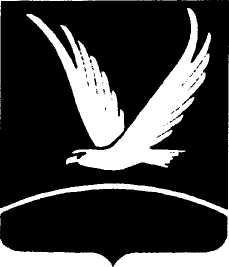 ТАТАРСТАН  РЕСПУБЛИКАСЫАзнакай муниципаль районыУрсай авылҗирлеге СоветыБАШЛЫГЫТАТАРСТАН  РЕСПУБЛИКАСЫАзнакай муниципаль районыУрсай авылҗирлеге СоветыБАШЛЫГЫул. Центральная, д. 65, село Урсаево, Азнакаевского муниципального района, 423318 Тел.  (факс) (8-85592) 35-0-36ул. Центральная, д. 65, село Урсаево, Азнакаевского муниципального района, 423318 Тел.  (факс) (8-85592) 35-0-36ул. Центральная, д. 65, село Урсаево, Азнакаевского муниципального района, 423318 Тел.  (факс) (8-85592) 35-0-36Үзәк урам, 65, Урсай авылыАзнакай муниципаль районы, 423318Тел. (факс) (8-85592)  35-0-36О внесении изменений в Правила землепользования и застройки муниципального образования «Урсаевское сельское поселение» Азнакаевского муниципального района, утвержденные решением Совета Урсаевского сельского поселения Азнакаевского муниципального района Республики Татарстан от 18.02.2014  № 86 (в редакции решений от 30.01.2016 № 46, от 04.09.2017 №66, от 03.07.2018 №107)